Figure S9: Forest plot comparing RR of retinopathy of prematurity stage 3 and above between restrictive and liberal RBC transfusion for VLBW infants. 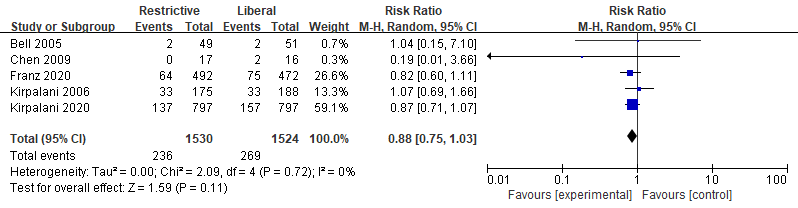 